Họ và tên: Ngô Thị Hồng Huệ KẾ HOẠCH BÀI DẠY CHỦ ĐỀ 3: SOẠN THẢO VĂN BẢNBài 2: CHỈNH SỬA HÌNH, VIẾT CHỮ LÊN HÌNH (TIẾT 1)(Lớp 4)I. YÊU CẦU CẦN ĐẠT1. Về kiến thức, kĩ năng: Sau bài học này, học sinh sẽ có được kiến thức về: - Biết cách chỉnh sửa kích thước của hình trong văn bản; - Biết cách thay đổi màu, độ dày đường viền của hình.2. Về năng lực: 2.1. Năng lực chung- Thực hiện bài học này sẽ góp phần hình thành và phát triển một số thành tố năng lực chung của học sinh như sau: Năng lực tự chủ, tự học: Học sinh có khả năng thực hiện các yêu cầu thực hành của giáo viên. Năng lực giao tiếp và hợp tác: Học sinh thảo luận nhóm  tìm cách chèn các hình vào trang soạn thảo, di chuyển hình, điều chỉnh kích thước của hình, màu của hình. Năng lực giải quyết vấn đề và sáng tạo: Học sinh lựa chọn màu của hình, độ dày đường viền mỗi hình.2.2. Năng lực Tin học- Thực hiện bài học này sẽ góp phần hình thành và phát triển một số thành tố năng lực Tin học của học sinh như sau:Năng lực A (NLa): - Biết thao tác chèn và điều chỉnh hình; Năng lực D (NLd): - Soạn thảo văn bản theo mẫu theo yêu cầu của giáo viên3. Về phẩm chất: - Thực hiện bài học này sẽ góp phần hình thành và phát triển một số thành tố phẩm chất của học sinh như sau:Cởi mở: Thể hiện sự cởi mở và sẵn sàng giúp đỡ bạn trong quá trình họcChăm chỉ: Cố gắng vươn lên hoàn thành nhiệm vụ học tập.II. PHƯƠNG TIỆN, THIẾT BỊ DẠY HỌC(Tiết học được thực hiện tại phòng máy)1. Giáo viên chuẩn bị: Giáo án PowerPoint, máy tính, máy chiếu, máy đa vật thể,trò chơi học tập, phiếu học tập.2. Học sinh chuẩn bị:Sách giáo khoa, vở ghi bài, bút, nháp3. Phương pháp: Quan sát trực quan, hỏi – đáp, thuyết trình tìm hướng giải quyết vấn đề.III. TIẾN TRÌNH BÀI DẠY.PHỤ LỤCPHIẾU BÀI TẬP 1* Một số biển báo giao thông:+ Biển cấm báo: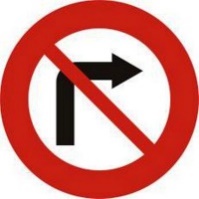 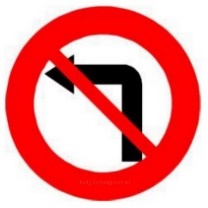 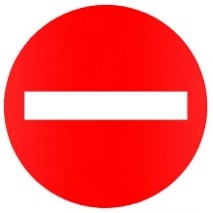 + Biển hiệu lệnh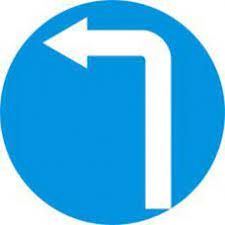 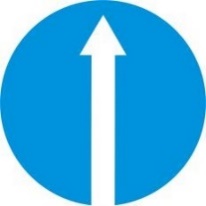 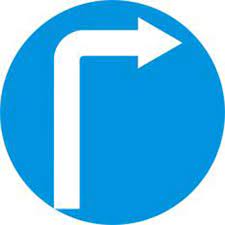 - Quan sát và thực hành theo hướng dẫn của giáo viên.- Quan sát và trợ giúp các nhóm chưa làm được.- GV quan sát và hỗ trợ các nhóm HS yếu.- Yêu cầu các nhóm báo cáo kết quả bài tập.V. CÔNG CỤ ĐÁNH GIÁ TRONG BÀI HỌCPHIẾU HƯỚNG DẪN TỰ ĐÁNH GIÁ SẢN PHẨMBẢNG KIỂM KẾT HỢP TỰ ĐÁNH GIÁHOẠT ĐỘNG CỦA GIÁO VIÊNHOẠT ĐỘNG CỦA HỌC SINHHOẠT ĐỘNG CỦA HỌC SINH1. KHỞI ĐỘNG 1. KHỞI ĐỘNG 1. KHỞI ĐỘNG - Đàm thoại nêu vấn đề - Giới thiệu bài: Ở lớp 3 các em đã được làm quen với cách chèn hình vào văn bản. Ở bài này chúng ta sẽ tiếp tục tìm hiểu thêm về chèn hình trong văn bản.- Vào bài mới- Chú ý lắng nghe - Chú ý lắng nghe 2. HOẠT ĐỘNG HÌNH THÀNH KIẾN THỨC2. HOẠT ĐỘNG HÌNH THÀNH KIẾN THỨC2. HOẠT ĐỘNG HÌNH THÀNH KIẾN THỨCHĐ 1:  Nhắc lại cách chèn hình.1.Mục tiêu: HS nhớ lại được kiến thức đã học từ lớp 3 về cách chèn hình.2. Nội dungÔn tập lại kiến thức về về cách chèn hình ở lớp 33.  Sản phẩm hoạt động của HS:  Kết quả thực hiện các yêu cầu trên máy tính.  4. Tổ chức hoạt độnga. Chuyển giao nhiệm vụ- GV ổn định lớp; chia lớp thành các nhóm 3 học sinh, giao cho mỗi nhóm một máy tính; làm phiếu bài tập trên máy tính. (Phiếu bài tập 1)b.  Thực hiện nhiệm vụ- Các nhóm trao đổi, xác định các phương án để hoàn thành các mục của phiếu bài tập số 1.  - GV quan sát, theo dõi các nhóm HS.- GV gọi một, hai nhóm lên trình bày, các nhóm còn lại nhận xét.c. Tổng kết nhiệm vụ- GV nhận xét câu trả lời của các nhóm và chốt lại đáp án của nhiệm vụ.- Các nhóm tự đánh giá kết quả thực hiện của mình và báo cáo để lớp trưởng ghi điểm lên bảng.- Nhận xét- HS lắng nghe và tiếp nhận nhiệm vụ và hoạt động theo nhóm.- Trao đổi giữa các nhóm- Đại điện lên trình bày:- Nghe và ghi nhớ.- HS lắng nghe và tiếp nhận nhiệm vụ và hoạt động theo nhóm.- Trao đổi giữa các nhóm- Đại điện lên trình bày:- Nghe và ghi nhớ.HĐ 2: Thay đổi kích thước của hình- GV yêu cầu học sinh tự tham khảo SGK - GV hướng dẫn học sinh thay đổi kích thước của hình.Bước 1: Chọn hình cần chỉnh sửa.Bước 2: Di chuyển con trỏ chuột đền vị trí các ô vuông ở mỗi cạnh hoặc chấm tròn ở mỗi góc. Khi đó con trỏ chuột chuyển thành mũi tên 2 chiều.Bước 3: Kéo thả chuột để thay đổi kích thước của hình.- GV: Yêu cầu học sinh vào máy GV thực hiện thao tác chèn hình và thay đổi kích thước của hình? - GV gọi HS khác nhận xét- GV nhận xét- GV yêu cầu cả lớp thực hành- GV quan sát, hướng dẫn, sửa sai cho học sinh.- GV nhận xét chung, nêu những lỗi sai mà HS thường gặp phải. GV hướng dẫn cách khắc phụcHĐ 2: Thay đổi kích thước của hình- GV yêu cầu học sinh tự tham khảo SGK - GV hướng dẫn học sinh thay đổi kích thước của hình.Bước 1: Chọn hình cần chỉnh sửa.Bước 2: Di chuyển con trỏ chuột đền vị trí các ô vuông ở mỗi cạnh hoặc chấm tròn ở mỗi góc. Khi đó con trỏ chuột chuyển thành mũi tên 2 chiều.Bước 3: Kéo thả chuột để thay đổi kích thước của hình.- GV: Yêu cầu học sinh vào máy GV thực hiện thao tác chèn hình và thay đổi kích thước của hình? - GV gọi HS khác nhận xét- GV nhận xét- GV yêu cầu cả lớp thực hành- GV quan sát, hướng dẫn, sửa sai cho học sinh.- GV nhận xét chung, nêu những lỗi sai mà HS thường gặp phải. GV hướng dẫn cách khắc phục- HS xem, tham khảo SGK- HS quan sát- 1, 2 HS thực hiện- HS nhận xét- HS lắng nghe - Cả lớp thực hành- HS cả lớp lắng nghe, ghi nhớ,  rút kinh nghiệm3. Thực hành3. Thực hành3. Thực hành- HĐ 1: Bài 1- Thầy cô hướng dẫn học sinh tạo một trang soạn thảo mới: Vẽ hoặc chèn hình ảnh minh họa theo mẫu sau rồi chèn vào trang soạn thảo. Lưu bài soạn thảo vào thư mục của em trên máy tính.* Một số biển báo giao thông:+ Biển cấm báo: + Biển hiệu lệnh- Quan sát và thực hành theo hướng dẫn của giáo viên.- Quan sát và trợ giúp các nhóm chưa làm được. - GV quan sát và hỗ trợ các nhóm HS yếu.- Yêu cầu các nhóm báo cáo kết quả bài tập.- GV nhận xét và đưa ra kết luận cuối cùng.- Quan sát- Quan sát và thực hành theo hướng dẫn của giáo viên. - HS thực hành theo nhóm đôi.- Đại diện nhóm báo cáo kết quả- Lắng nghe nhận xét- Quan sát- Quan sát và thực hành theo hướng dẫn của giáo viên. - HS thực hành theo nhóm đôi.- Đại diện nhóm báo cáo kết quả- Lắng nghe nhận xét4.Ứng dụng và mở rộng4.Ứng dụng và mở rộng4.Ứng dụng và mở rộng- HĐ 1: Ứng dụng- GV yêu cầu HS:+ Vẽ một hình tròn+ Nháy chuột lên hình vừa vẽ+ Lần lượt di chuyển trỏ chuột vào các ô màu trong thẻ Fomat, quan sát và nhận xét sự thay đổi màu trong hình.- HĐ 2: Củng cố, dặn dò- Hs nhắc lại thay đổi kích thước hình, thay đổi màu, thay đổi độ dày, kiểu đường viền- GV yêu cầu HS về nhà xem lại bài- Thao tác theo yêu cầu:- Vẽ hình tròn- Thao tác thay đổi màu, độ dày, kiểu đường viền- Nhắc lại kiến thức vừa học- Thao tác theo yêu cầu:- Vẽ hình tròn- Thao tác thay đổi màu, độ dày, kiểu đường viền- Nhắc lại kiến thức vừa họcSTT Nội dungĐiểm1Viết được chữ lên hình trong văn bản22Chỉnh sửa các kích thước của hình trong văn bản2,53Thay đổi được màu của các hình có trong văn bản2,54Thay đổi được độ dày đường viền của hình có trong văn bản25Văn bản sau khi hoàn thành được đặt tên và lưu vào thư mục của nhóm em.   1STT Nội dungXác nhậnĐiểm1Đã viết được chữ lên hình trong văn bản2Đã chỉnh sửa các kích thước của hình trong văn bản3Đã thay đổi được màu của các hình có trong văn bản4Đã thay đổi được độ dày đường viền của hình có trong văn bản5Đã lưu văn bản với tên tệp và thư mục của theo yêu cầu.   Điểm đánh giá- Điểm nhóm tự đánh giá: ……….- Điểm nhóm bạn đánh giá: ……..- Điểm trung bình: ………………Điểm đánh giá- Điểm nhóm tự đánh giá: ……….- Điểm nhóm bạn đánh giá: ……..- Điểm trung bình: ………………Điểm đánh giá- Điểm nhóm tự đánh giá: ……….- Điểm nhóm bạn đánh giá: ……..- Điểm trung bình: ………………Điểm đánh giá- Điểm nhóm tự đánh giá: ……….- Điểm nhóm bạn đánh giá: ……..- Điểm trung bình: ………………